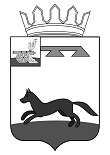 АДМИНИСТРАЦИЯ МУНИЦИПАЛЬНОГО ОБРАЗОВАНИЯ«ХИСЛАВИЧСКИЙ  РАЙОН» СМОЛЕНСКОЙ ОБЛАСТИР А С П О Р Я Ж Е Н И Еот   03 марта 2020  г. №  133 –рО взаимодействии органов государственной власти и органов местного самоуправления по обеспечению исполнения гражданами 1993-2002 годов рождения воинской обязанности при призыве на военную службу в 2020 годуВ соответствии с Федеральным законом от 28 марта 1998 года № 53 – ФЗ «О воинской обязанности и военной службе», приказа Министерства обороны Российской Федерации, Министра Внутренних дел Российской Федерации, Федеральной миграционной службы от 10 сентября 2007 года № 366/789/197  утверждена «Инструкция об организации взаимодействия военных комиссариатов, органов внутренних дел и территориальных органов федеральной миграционной службы в работе по обеспечению исполнения гражданами Российской Федерации воинской обязанности», плана взаимодействия военного комиссариата  Хиславичского района Смоленской области, пункта полиции по Хиславичскому району МО МВД России «Починковский» и МП (дислокация пгт Хиславичи) ОВМ МО МВД России «Починковский»  в совместной работе по розыску граждан, уклоняющихся от исполнен я воинской обязанности и обеспечения их прибытия на мероприятия связанные с призывом на военную службу в 2020 году.1. Рекомендовать военному комиссару Хиславичского района (Бабинцев А.В.) совместно с начальником пункта полиции по Хиславичскому району МО МВД России «Починковский» (Галынский С.В.):1.1. Организовать взаимодействие по розыску и установления местонахождения граждан, подлежащих призыву на военную службу в 2020 году.1.2. Проводить розыскные мероприятия в отношении граждан, уклоняющихся от мероприятий, связанных с призывом на военную службу в 2020 году.1.3. Еженедельно подводить итоги результатов розыскных мероприятий в отношении указанных граждан.2. Главам муниципальных образований сельских поселений, руководителям образовательных учреждений:2.1. Выявлять лить призывного возраста, не состоящих, но обязанных состоять на воинском учете.2.2. Предоставлять по запросам военного комиссариата  Хиславичского района необходимые для воинского учета сведения.3. Руководителям организаций, осуществляющих эксплуатацию жилых помещении, сообщать в двухнедельный срок в военный комиссариат сведения об изменении в составе граждан, постоянно или временно проживающих более трех месяцев, которые не состоят, но обязаны состоять на воинском учете.4. Рекомендовать начальнику пункта полиции по Хиславичскому району МО МВД России «Починковский» (Галынский С.В.):4.1. Производить по запросам военного комиссариата  Хиславичского района розыск и доставку граждан, уклоняющих от призыва на военную службу.4.2. Выделять сотрудника полиции для проведения совместных с  военным комиссариатом выездов для розыска граждан, уклоняющихся от призыва  на военную службу, согласно графика.5. Контроль за исполнением данного распоряжения возложить на заместителя Главы муниципального образования «Хиславичский район» Смоленской области Епифанова Ю.В.Глава муниципального образования «Хиславичский район»Смоленской области                                                                                  А.В. ЗагребаевВизирование правового акта:Отп. 1 экз. – в делоИсп. А.В. Бабинцев«_____» ____________ 2020 г.Тел.2-21-34Разослать: ВКСО-2, ПП по Хиславичскому району-1, главам с/пВизы:Т.В. Ущеко_______________«____» ________________ 2020 г